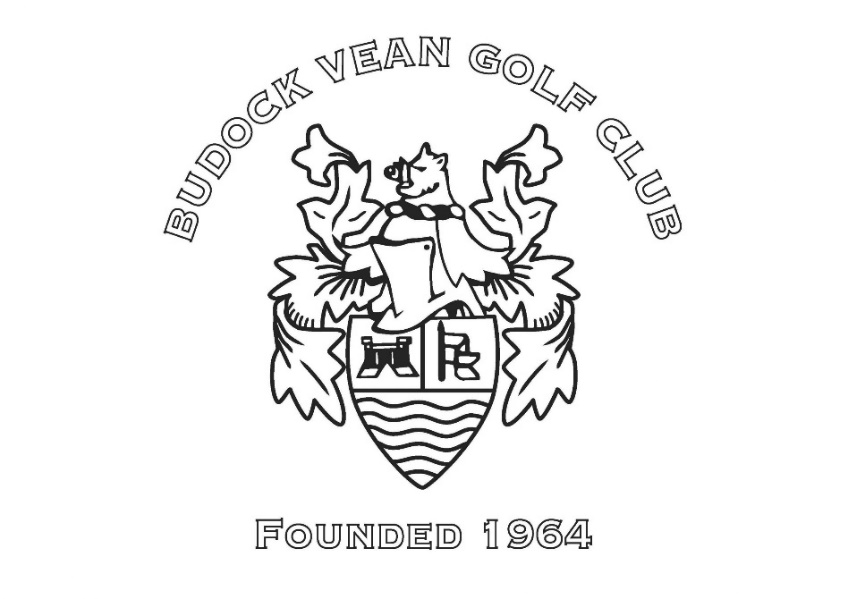 BUDOCK VEAN GOLF CLUBCOURSE RISK ASSESMENTGENERAL INFORMATION.At all times staff and volunteers working on the course have priority and no golf shots are to be played if the staff / volunteers are within shot range. OUT OF BOUNDS.We ask that all players are mindful of other players, staff and volunteers, playing / working on the 5th and 7th fairways. Call ‘FORE’ when needed to inform players, staff / volunteers of wayward shots.Please be aware of the potential risk to members of the public / property owners and damage to private properties that run adjacent to the 2nd and 7th fairways, where possible please inform staff members within the club of possible damage caused.Be aware of the OOB adjacent to the 3rd fairway with the possible risk of injury to members of the public, fellow golfers and damage to private and commercial vehicles occupying the hotel / golf club car park. Please inform a member of staff in the golf club to any damage caused.We bring your attention to the 9th / 18th hole, DO NOT OVER CLUB. There is a sign on the tee reminding golfers of this. Be aware of the possible risk of injury to hotel guests that may be using the facilities, the hot tub behind the green, hotel terrace where hotel residents and members of the public eat and view the green and sunbathers directly behind the green. The hotel does have in place yellow signage warning residents and members of the public of the dangers around this green.BLIND GREENS AND APPROACHES.We bring your attention to the blind greens of the 2nd and 4th greens, we ask players to ring the bells just off the greens so as to inform players behind that it is safe for them to play their approach shots into these greens.When playing into the 1st and 5th greens please be aware of their proximity to each other, shout ‘FORE’ to inform players of a wayward shot, alternatively let golfers play out the 5th  hole before playing into the 1st  green and visa versa.USE OF TROLLEYS, ELECTRIC TROLLEYS AND MOTORISED BUGGIESBuggies owned and operated by members should provide copy of insurance providing 3rd party public liability each year when renewing membership. Any visitor bringing their own buggy must provide a copy of an insurance certificate providing 3rd party public liability before use of the buggy on the course is allowed. The club manager or deputy will decide on the weather conditions if any vehicles are to be permitted on the course.All buggy drivers must be over the age of 17 years.REDUCED VISIBILITY WEATHER CONDITIONS.When visibility is poor or adverse weather conditions prevail a decision will be made by the CLUB MANAGER OR DEPUTY on that day as to whether the conditions are fit to play or not. Closure of the course will be indicated by placing the COURSE CLOSED sign adjacent to the 1st tee and published on the clubs web page to indicate that the weather is not fit to play.LIGHTNING POLICYIn the event of lightning all golfers should evacuate the course as quickly and safely as possible, the option to play on is not allowed. The course will then reopen for play when it is deemed safe to do so and the weather conditions permit.PUBLIC ACCESSThe course is open to BUDOCK VEAN HOTEL guests, players should be aware that members of the public will be walking the course at any time particularly adjacent to the 6th/7th  15th/16th fairways 8th /  17th tee block. Members of the public should be given right of way and shots should not be taken when they are within shot range.FOOTWEARAll golfers (members and visitors) must ensure they have golf shoes which are adequate and suitable for the ground/weather conditions on the day of play.PLAYER INSURANCEAll golfers (members and visitors) are advised to hold adequate 3rd party insurance to provide cover for liability at law for damages in respect of; property damage, equipment damage, death and bodily injury.REVIEW DATE; 1st April 2022.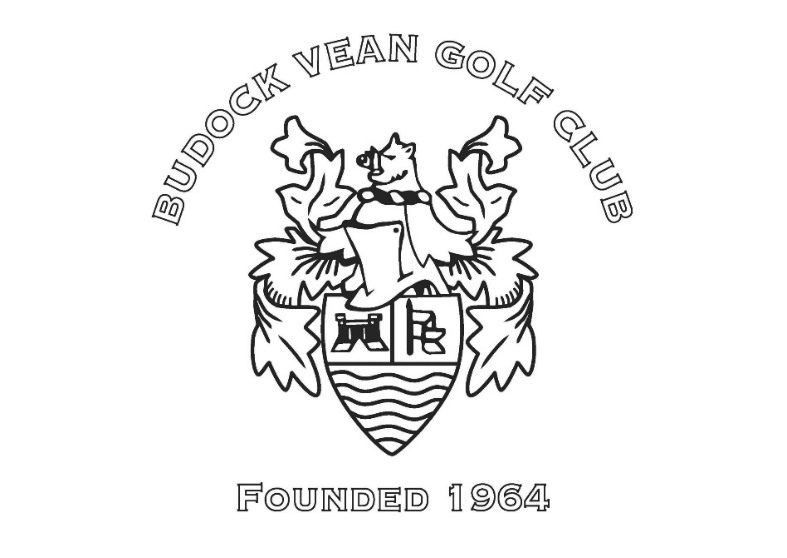 WHAT ARE THEHAZARDS AND DANGERS?THE RISK AND WHOTOSERVERITY, LIKELYHOODAND RISK RATINGSCONTROL MEASURES USEDTO REDUCE LIKELELYHOOD AND RISKSOTHER PRECAUTIONSTOTAL RISKRATINGBeing struck by a ball hit offline by a player on another part of the coursePersonal injury to other course users, spectators and equipment3,4,12All players must remain alert at all times.Players who have played an offline shot must immediately shout “FORE” to alert all surrounding players.Staff must be aware of golfers on the course and move to allow play to pass them safely before returning to their task.lowBeing struck by a ball hit by a playing partnerPersonal injury to other players, course users, spectators and equipment2,5,10Non playing partner(s) must not advance in front of the shot being played.Players who have played a shot towards a playing partner(s) must immediately shout “FORE” to alert all surroundinglowBeing struck by the swinging club of a playing partnerPersonal injury to other players, course users, spectators and equipment3,3,9Players must stand at least 2 metres away from the arc of the swinging clublowTripping on uneven, sloping, or slippery groundPersonal injury to players, spectators, and damage to equipment4,2,8Tripping hazards should be removed by green keeping staffCourse inspection routinely and closed when weather is poorlowSlipping when entering or exiting a tee blockPersonal injury to players, spectators and damage to equipment2,1,2Trolleys and motorised buggies are not allowed to be taken on to these parts of the course at any timeAS ABOVElowSlipping when entering or exiting a bunkerPersonal injury to players, spectators and damage to equipment1,1,1When entering/exiting bunkers to play/after playing a shot, entry and exiting should be from the shallowest edge of the bunker.Trolleys (whether motorised or pull) and motorised buggies must not be taken within 2 metres of any of these slopes in any weather conditionsCourse inspection routinely and closed when weather is poorlowSlipping on an undulated wet part of groundPersonal injury to players, spectators and damage to equipment2,2,4All golfers should ensure they have golf shoes which are adequate and suitable for the ground/weather conditions on the day of playCourse inspection routinely and closed when weather is poorlowGreen keepers lock up adjacent to 1st 2nd 3rd fairwaysPersonal injury to players, spectators and damage to equipment2,1,1This area is out of bounds to all members, visitors, spectators and should not be entered under any circumstancelowPROBABLE SEVERITYLIKELIHOOD OF HARMRISK RATINGTrivial Injury = 1Very Unlikely = 11 to 6 = LOWMinor Injury = 2Unlikely = 27 to 14 = MEDIUMModerate injury = 3Possible = 315 to 36 = HIGHSerious Injury = 4Likely = 4Major Injury = 5Very likely = 5